ДАННЫЕо поступлении и рассмотрении обращений граждан  к депутатам Череповецкой городской Думыв Ӏ полугодие 2019 годаОсновными авторами обращений (среди указавших свое социальное положение) являются: пенсионеры -15,7%, рабочие – 12,8% и служащие – 3,7%. Распределение по тематикам количества вопросов, содержащихся в обращенияхАнализ поступивших обращений показывает, что вопросы, связанные с жилищно-коммунальной сферой  по-прежнему остаются на первом месте (303 обращения, что составляет 51,2% от общего количества), наблюдается  значительное увеличение количества этих обращений на 33%. Из всего спектра вопросов,  наиболее актуальными по количеству обращений являются вопросы  благоустройства территорий города (50%). Существует и определенная доля обращений по поводу неудовлетворительной работы управляющих компаний, оплаты жилищно-коммунальных услуг, длительного отсутствия капитального и текущего ремонтов жилых домов.Из числа поступивших в 1 полугодии 2019 года в Череповецкую городскую Думу обращений  рассмотрено 564 или 95%. 28 обращений находятся на рассмотрении. Сроки их рассмотрения не истекли. Из числа рассмотренных 35 обращений или 6% от общего числа поступивших обращений переадресованы по принадлежности. По 465 (79%) обращениям граждан даны разъяснения и 64 (11%) обращений поддержано (решено положительно).В Череповецкую городскую Думу в 1 полугодии 2019 года поступило 592 обращения, что на 1 % больше, чем в 1 полугодии 2018 года.Из 592 поступивших обращений граждан: 317 – устных обращений, 157 – письменных, 118 – в электронной форме, поступивших через официальный сайт Череповецкой городской Думы посредством сервиса «электронная приемная» и электронную почту.Как и в 1 полугодии 2018 года, на устные обращения граждан приходится большая доля обращений, вместе с тем, абсолютный количественный показатель устных обращений в сравнении с аналогичным периодом прошлого года увеличился на 72 обращения (на 23%), а количество письменных обращений уменьшилось на 68 обращений (на 20%). Соотношение устных, электронных обращений граждан и обращений на бумажном носителе В Череповецкую городскую Думу в 1 полугодии 2019 года поступило 592 обращения, что на 1 % больше, чем в 1 полугодии 2018 года.Из 592 поступивших обращений граждан: 317 – устных обращений, 157 – письменных, 118 – в электронной форме, поступивших через официальный сайт Череповецкой городской Думы посредством сервиса «электронная приемная» и электронную почту.Как и в 1 полугодии 2018 года, на устные обращения граждан приходится большая доля обращений, вместе с тем, абсолютный количественный показатель устных обращений в сравнении с аналогичным периодом прошлого года увеличился на 72 обращения (на 23%), а количество письменных обращений уменьшилось на 68 обращений (на 20%). Соотношение устных, электронных обращений граждан и обращений на бумажном носителе 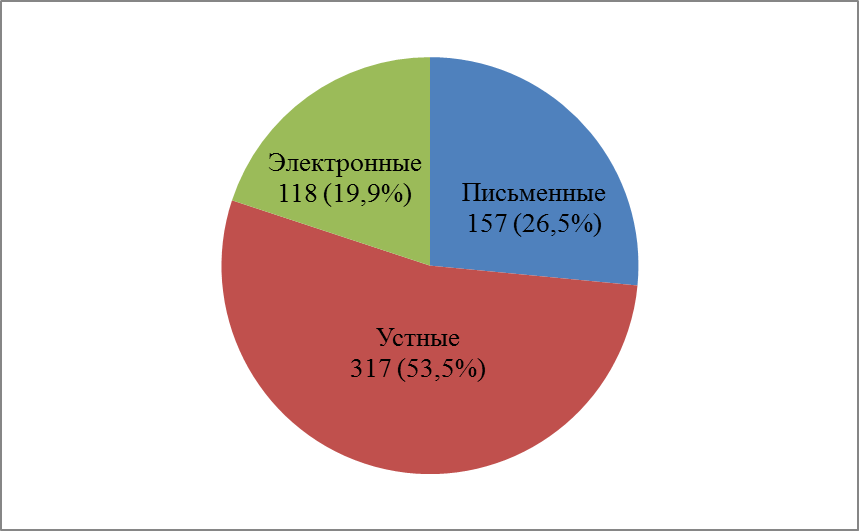 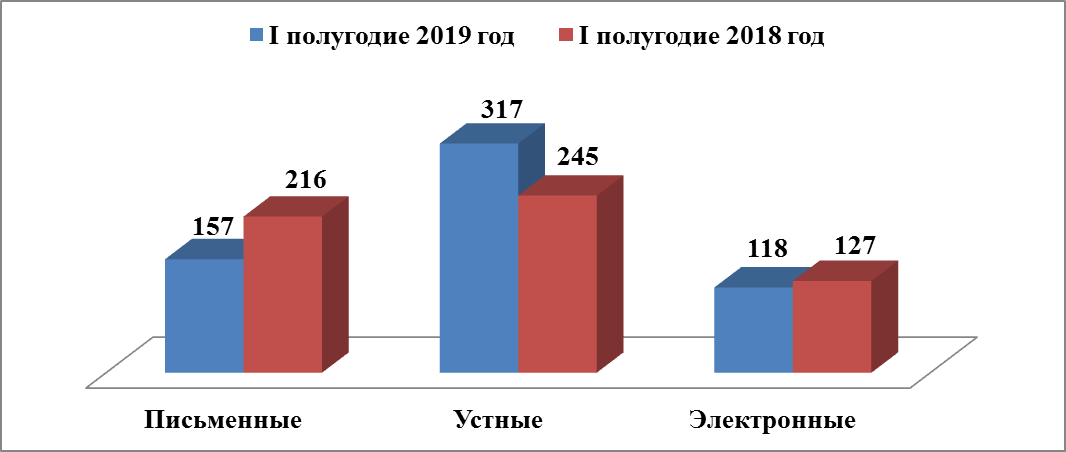 Динамика количества и доли поступивших обращений по категориям заявителейДинамика количества и доли поступивших обращений по категориям заявителейДинамика количества и доли поступивших обращений по категориям заявителейДинамика количества и доли поступивших обращений по категориям заявителей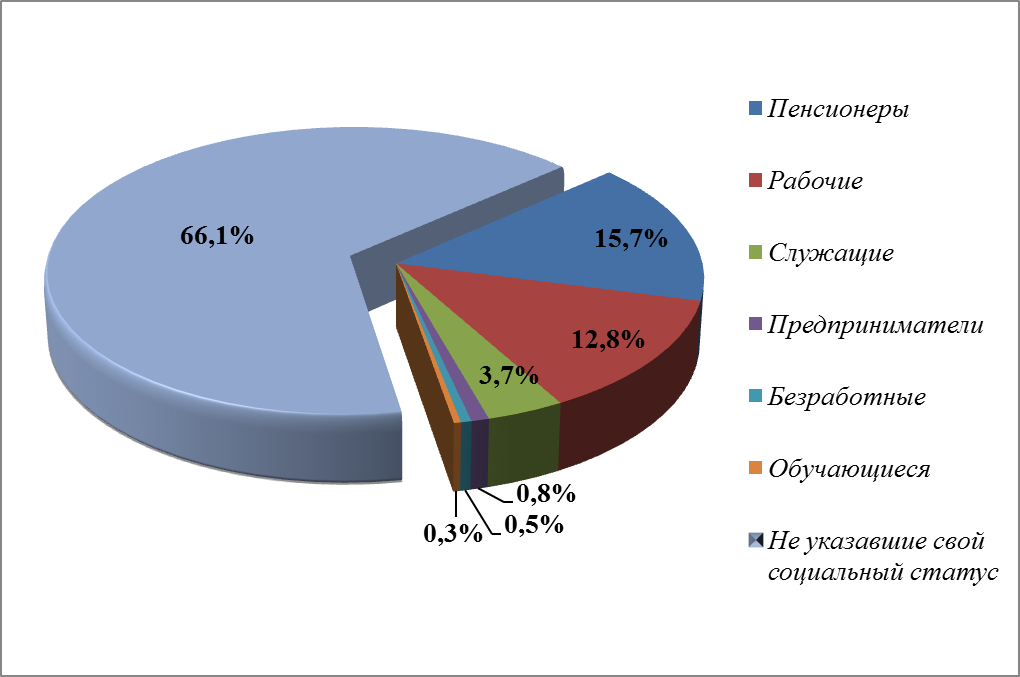 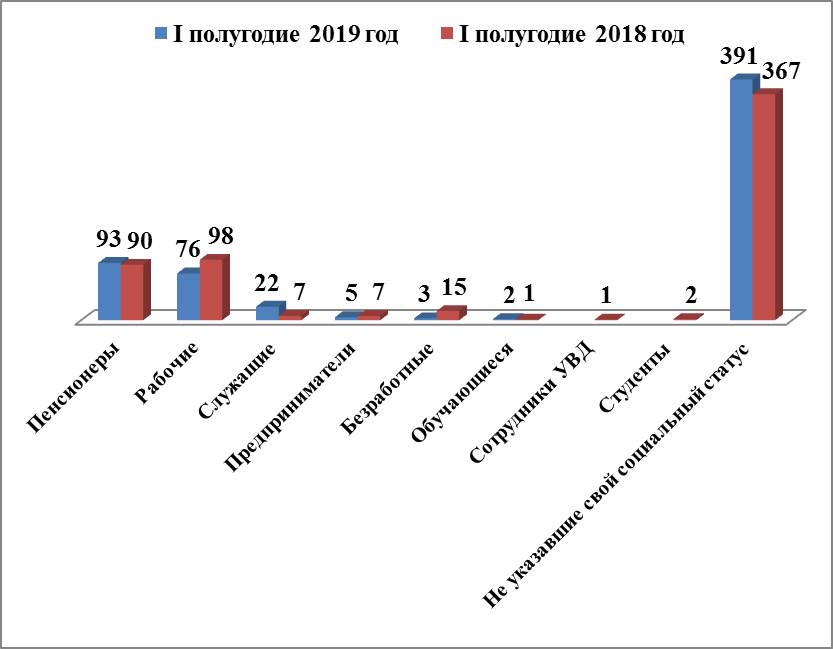 Тематика обращений по сравнению с  аналогичным периодом прошлого года преимущественно не изменилась.Тематика обращений по сравнению с  аналогичным периодом прошлого года преимущественно не изменилась.Тематика обращений по сравнению с  аналогичным периодом прошлого года преимущественно не изменилась.Тематика обращений по сравнению с  аналогичным периодом прошлого года преимущественно не изменилась.Распределение по тематическим разделам количества обращенийРаспределение по тематическим разделам количества обращенийРаспределение по тематическим разделам количества обращений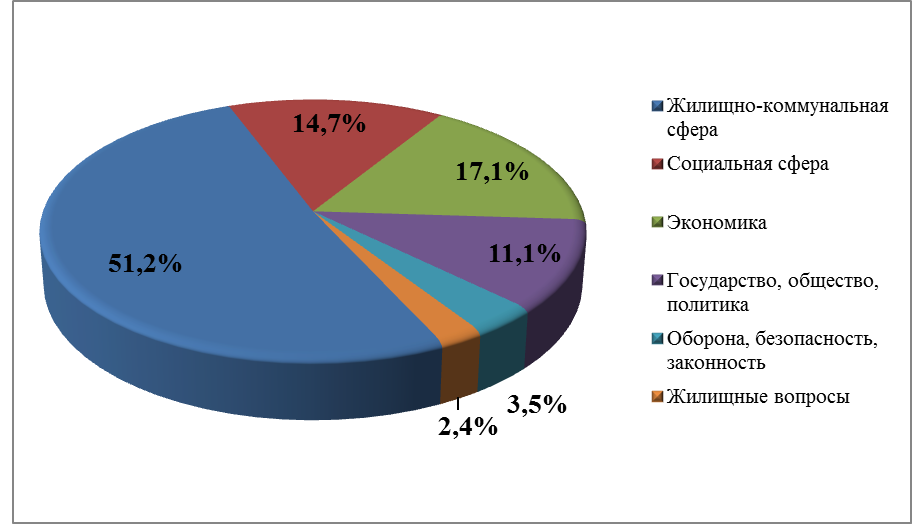 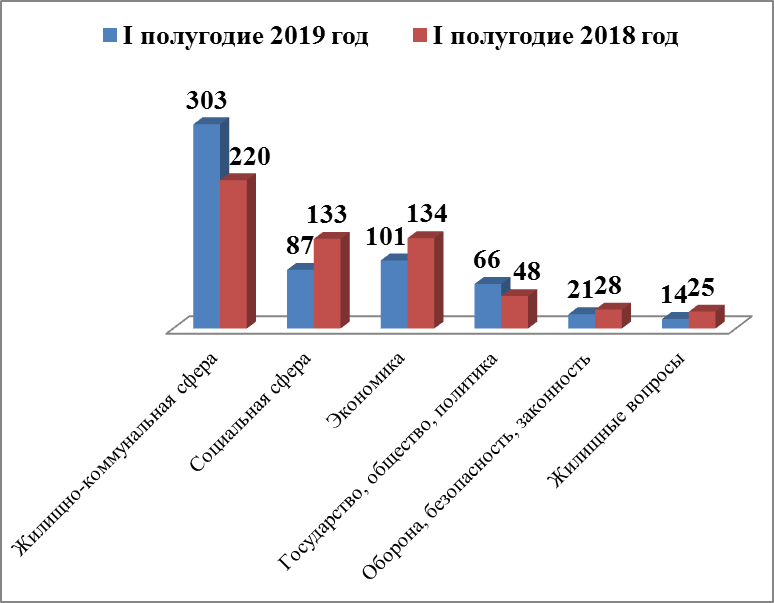 Жилищно-коммунальная сфераЖилищно-коммунальная сфера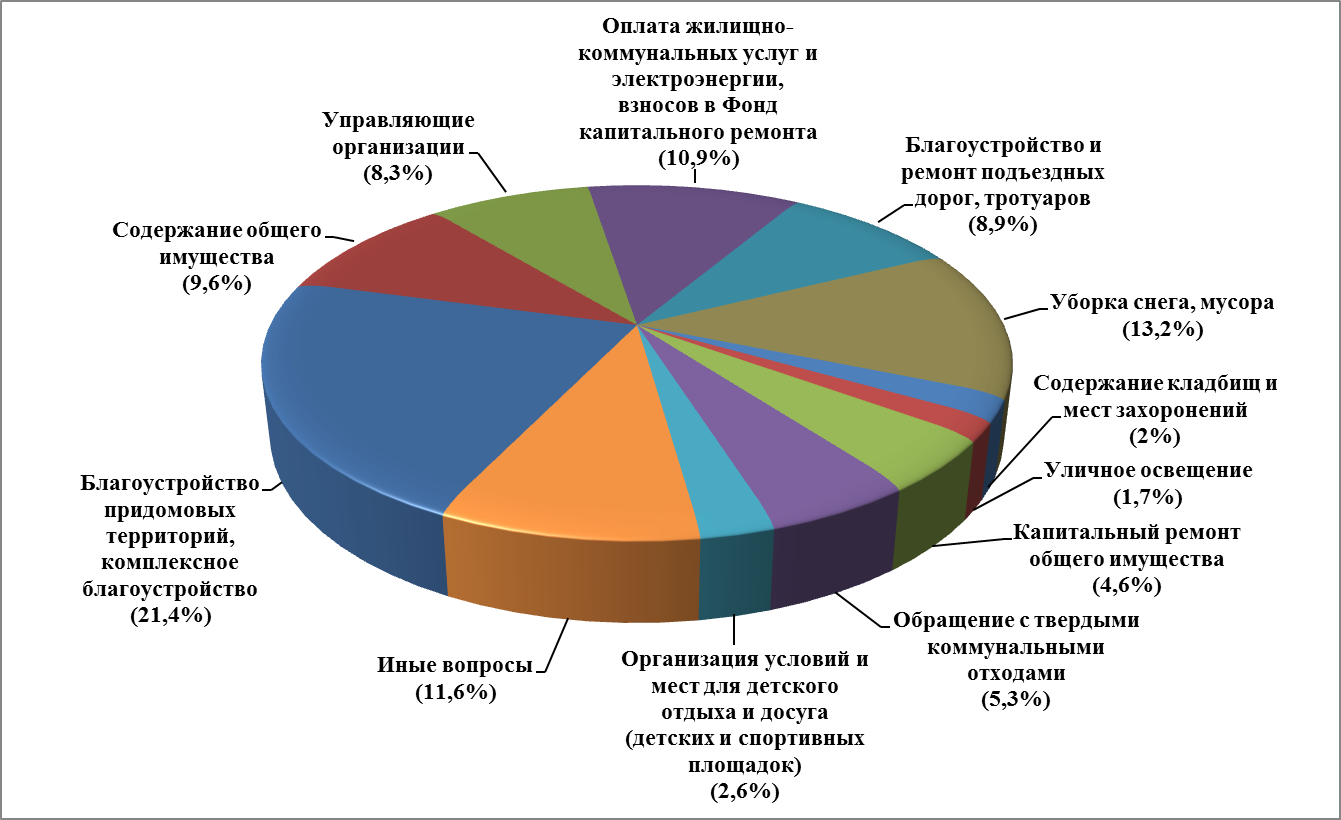 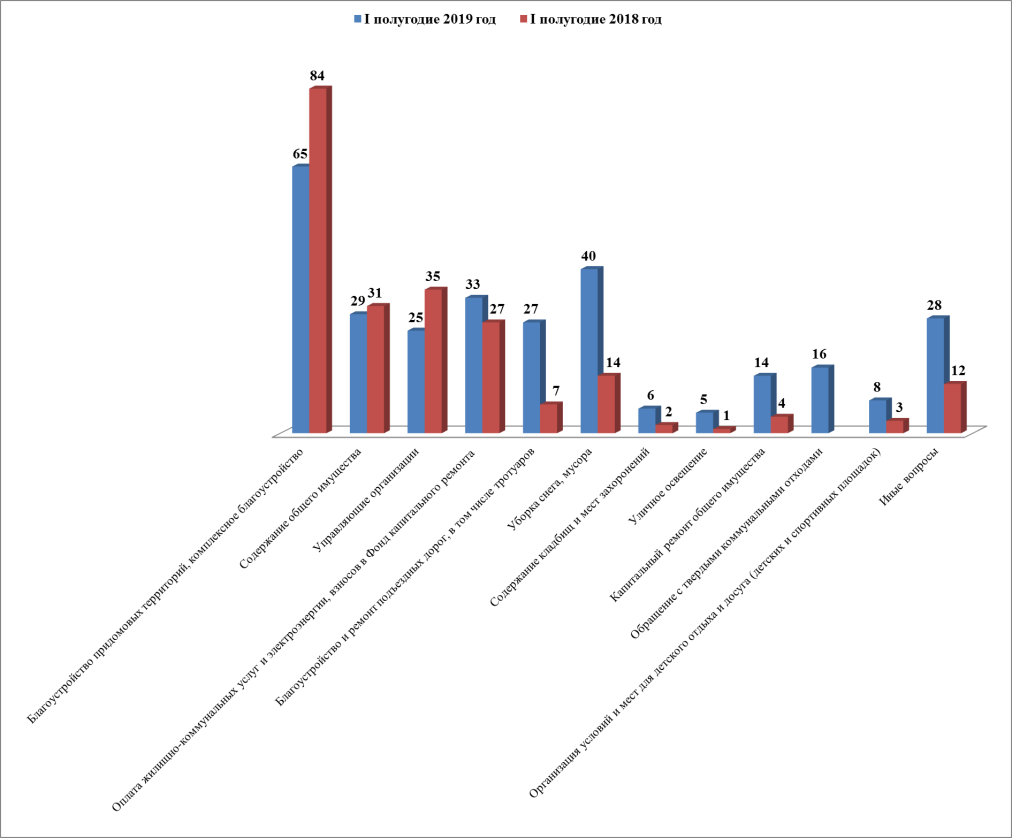 Второй по значимости темой обращений граждан стали вопросы экономического развития –  101 (17,1 %). По сравнению с аналогичным периодом 2018 года их количество уменьшилось на 25%. По-прежнему актуальны вопросы дорожного хозяйства, безопасности дорожного движения, строительства и архитектура, экологии и охраны окружающей среды.Второй по значимости темой обращений граждан стали вопросы экономического развития –  101 (17,1 %). По сравнению с аналогичным периодом 2018 года их количество уменьшилось на 25%. По-прежнему актуальны вопросы дорожного хозяйства, безопасности дорожного движения, строительства и архитектура, экологии и охраны окружающей среды.ЭкономикаЭкономикаТретье место занимают вопросы социальной сферы – 87 обращений или 14,7 % (в 1 полугодии 2018 года  - 22,6%). Преобладающими являются вопросы социальной защиты – 37 обращений (42,5%): просьбы об оказании финансовой помощи, назначение и пересмотр размеров пенсий, социальное обеспечение, предоставление дополнительных льгот отдельным категориям граждан. Остальные обращения в данном тематическом блоке затрагивают вопросы образования, здравоохранения, культуры, занятости населения и оплаты труда, спорта.Третье место занимают вопросы социальной сферы – 87 обращений или 14,7 % (в 1 полугодии 2018 года  - 22,6%). Преобладающими являются вопросы социальной защиты – 37 обращений (42,5%): просьбы об оказании финансовой помощи, назначение и пересмотр размеров пенсий, социальное обеспечение, предоставление дополнительных льгот отдельным категориям граждан. Остальные обращения в данном тематическом блоке затрагивают вопросы образования, здравоохранения, культуры, занятости населения и оплаты труда, спорта.Социальная сфераСоциальная сфера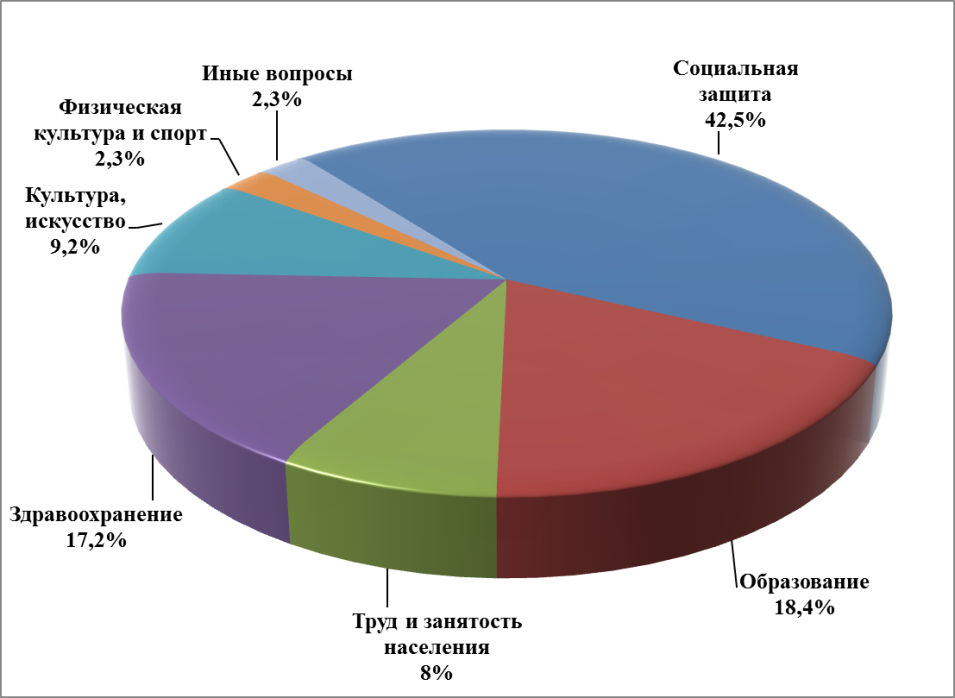 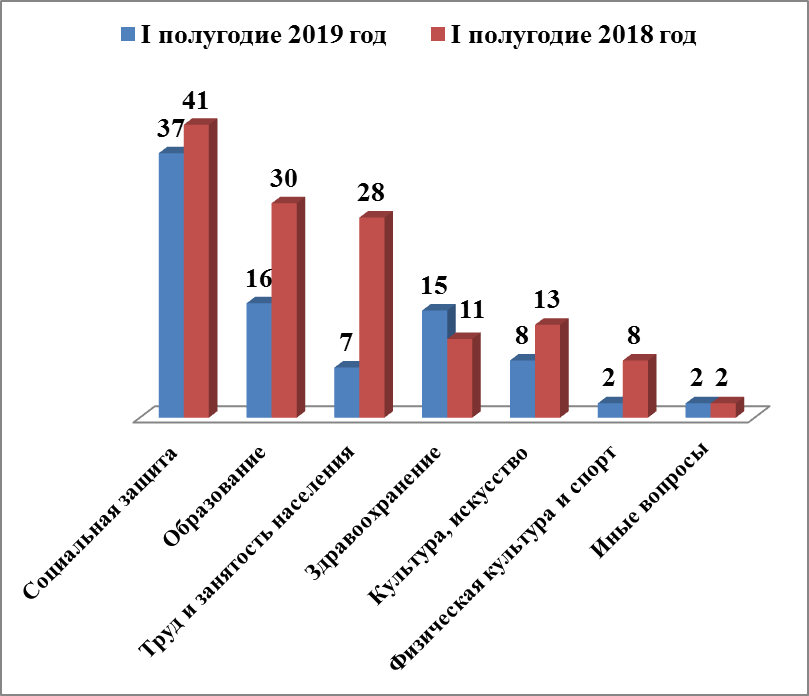 Актуальными остаются обращения по вопросам государства, общества и политики – 66 обращений или 11,1 % (в 1 полугодии 2018 года  - 8,2%). В данном тематическом блоке содержатся обращения граждан по вопросам обеспечения прав, деятельности органов местного самоуправления. Актуальными остаются обращения по вопросам государства, общества и политики – 66 обращений или 11,1 % (в 1 полугодии 2018 года  - 8,2%). В данном тематическом блоке содержатся обращения граждан по вопросам обеспечения прав, деятельности органов местного самоуправления. Государство, общество, политикаГосударство, общество, политика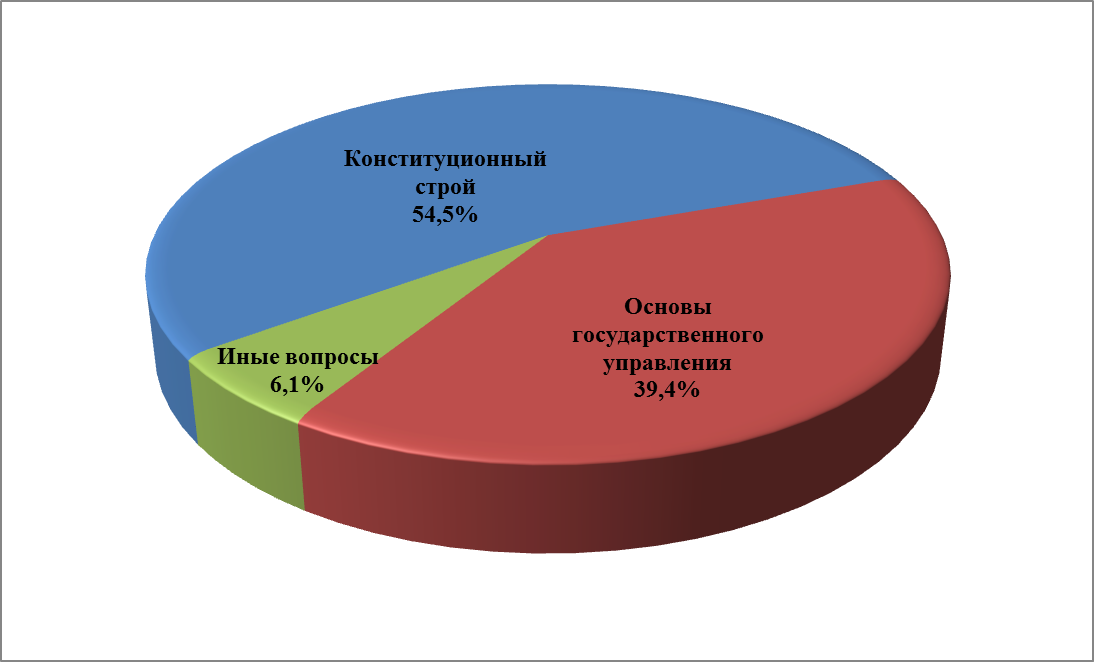 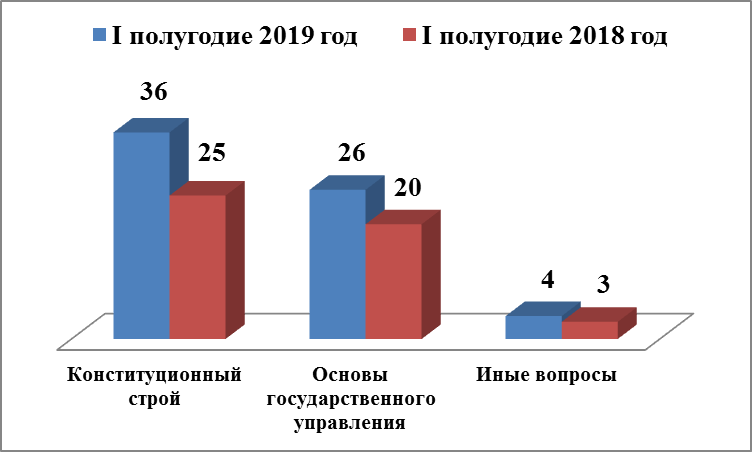 Уменьшилась доля обращений граждан по разделу «Оборона, безопасность, законность» (с 28 в 1 полугодии 2018 года до 21 в 1 полугодии 2019 года). Среди них - деятельность правоохранительных органов, оказание юридической помощи, исполнение судебных решений.Уменьшилась доля обращений граждан по разделу «Оборона, безопасность, законность» (с 28 в 1 полугодии 2018 года до 21 в 1 полугодии 2019 года). Среди них - деятельность правоохранительных органов, оказание юридической помощи, исполнение судебных решений.Оборона, безопасность, законностьОборона, безопасность, законность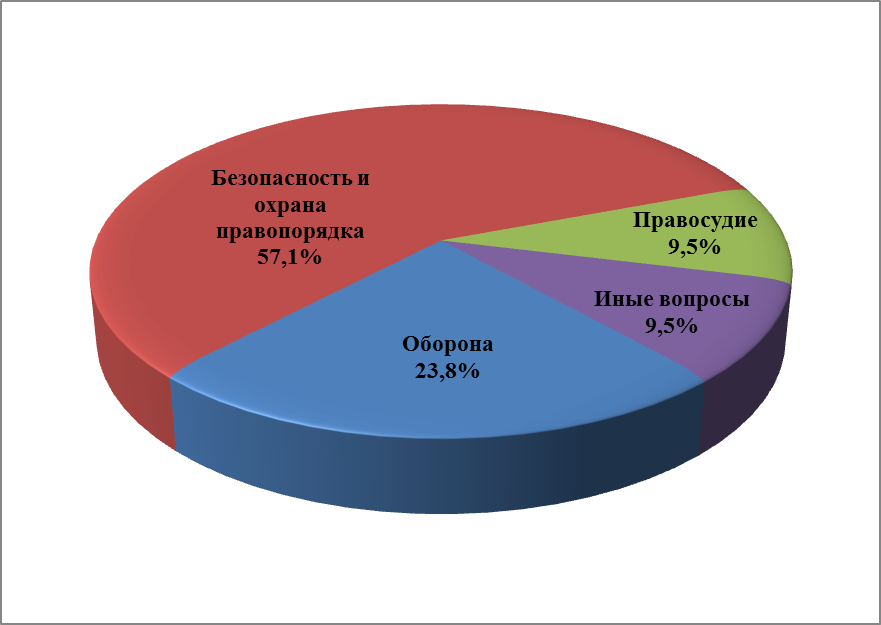 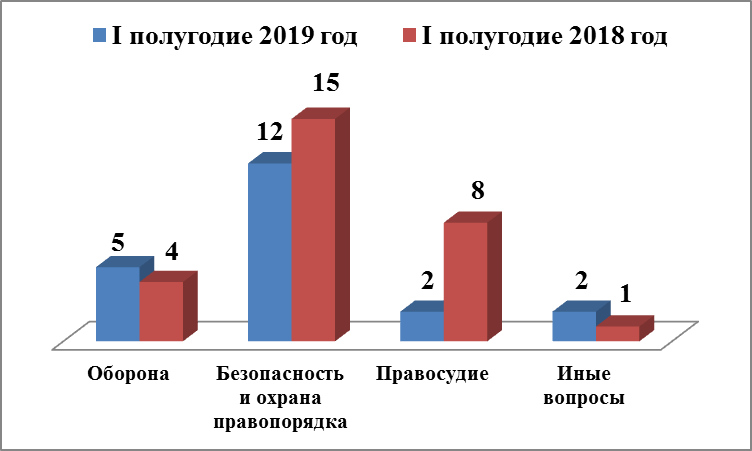 Также граждане обращались по жилищным вопросам – 14 обращений (2,4%). По сравнению с аналогичным периодом прошлого года наблюдается снижение количества этих обращений на 44%. Доминирующими здесь, по-прежнему остаются вопросы улучшения жилищных условий. Также граждане обращались по жилищным вопросам – 14 обращений (2,4%). По сравнению с аналогичным периодом прошлого года наблюдается снижение количества этих обращений на 44%. Доминирующими здесь, по-прежнему остаются вопросы улучшения жилищных условий. Жилищные вопросыЖилищные вопросы